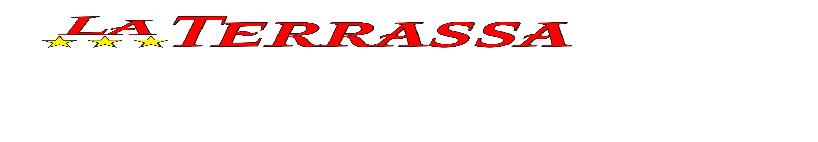 Банкет (фуршет) «Пакет за 2000»Холодные блюдаОВОЩНОЙ БУКЕТ  (огурцы, помидоры бакинские, зелень, перец, редис)СЫРНОЕ АССОРТИ  (брынза, сулугуни, чечил, овечий сыр, гауда)МЯСНОЕ АССОРТИ  (куриный рулет, язык говяжий, буженина, бастурма)БАСТУРМА СУДЖУК РЫБНОЕ АССОРТИ  (семга, с/с, осетрина х/к, масленая х/к) С МАСЛИНАМИ, ЛИМОНОМ И ЗЕЛЕНЬЮСОЛЕНЬЯ  (огурцы, помидоры, квашеная капуста, чеснок, черемша) СЕЛЬДЬ С КАРТОШКОЙ РУЛЕТИКИ ИЗ БАКЛАЖАНОВПОМИДОРЫ МУХОМОР ЛИМОН ОЛИВКИ МАСЛИНЫ САЛАТЫТРИ  ВИДА САЛАТА НА ВЫБОР Горячие блюдаШАШЛЫКИ (из свиной шеи и куриного бедра)СВИННАЯ КОРЕЙКАГАРНИР НА ВЫБОР  (ФРИ, КАРТОФЕЛЬ ОТВОРНОЙ, ОВОЩИ НА МАНГАЛЕ)СОУС  (ТКЕМАЛИ, НАРШАРАБ)БАРАН КОРЕЙКА ЛЮЛЯ КУРИЦА ХЛЕБ БЕЛЫЙ \ ЧЕРНЫЙ \ ЛАВАШВОДА БЕЗ ГАЗА ИЛИ МОРСБанкет (фуршет) «Пакет за 2500»Холодные блюдаОВОЩНОЙ БУКЕТ  (огурцы, помидоры бакинские, зелень, перец, редис)СЫРНОЕ АССОРТИ  (брынза, сулугуни, чечил, овечий сыр, гауда)МЯСНОЕ АССОРТИ  (куриный рулет, язык говяжий, буженина, бастурма)БАСТУРМА  СУДЖУКЯЗЫК ГОВЯЖИЙ  БЛИНЫ С КРАСНОЙ ИКРОЙРЫБНОЕ АССОРТИ  (семга, с/с, осетрина х/к, осетрина г/к, масленая х/к) С БЛИНАМИ С КРАСНОЙ ИКРОЙ СОЛЕНЬЯ  (огурцы, помидоры, квашеная капуста, чеснок, черемша) СЕЛЬДЬ С КАРТОШКОЙ РУЛЕТИКИ ИЗ БАКЛАЖАНОВПОМИДОРЫ МУХОМОР РУЛЕТ КУРИНЫЙ ЗАЛИВНОЙ ЛИМОН ОЛИВКИ МАСЛИНЫФРУКТОВАЯ ВАЗАТРИ ВИДА САЛАТА НА ВЫБОР Горячие блюдаШАШЛЫКИ (из свиной шеи и куриного бедра)СВИННАЯ КОРЕЙКАГАРНИР НА ВЫБОР (ФРИ, КОРТОФЕЛЬ ОТВАРНОЙ, ОВОЩИ НА ГРИЛЕ)СОУС  (ТКЕМАЛИ, НАРШАРАБ)БАРАН КОРЕЙКА ФОРЕЛЬ НА МАНГАЛЕЛЮЛЯ КУРИЦА КУРИННЫЙ ШАШЛЫКХЛЕБ БЕЛЫЙ \ ЧЕРНЫЙ \ ЛАВАШВОДА БЕЗ ГАЗА ИЛИ МОРСЧАЙ КОФЕ В ПОДАРОКБанкет (фуршет) «Пакет за 3000»Холодные блюдаОВОЩНОЙ БУКЕТ  (огурцы, помидоры бакинские, зелень, перец, редис)СЫРНОЕ АССОРТИ  (брынза, сулугуни, чечил, овечий сыр, гауда)МЯСНОЕ АССОРТИ  (ростбиф, куриный рулет, буженина))ЯЗЫК ГОВЯЖИЙ  КАПРЕЗЕ РЫБНОЕ АССОРТИ  (семга, с/с, осетрина х/к, осетрина г/к, масленая х/к) С БЛИНАМИ С КРАСНОЙ ИКРОЙ СОЛЕНЬЯ  (огурцы, помидоры, квашеная капуста, чеснок, черемша) РУЛЕТИКИ ИЗ БАКЛАЖАНОВ ПОМИДОРЫ МУХОМОР ЛИМОН ОЛИВКИ МАСЛИНЫ (ГИГАНТ) КЛЮКВЕНЫЙ МОРС               ФРУКТОВАЯ ВАЗАТРИ ВИДА САЛАТА НА ВЫБОР Горячие блюдаШАШЛЫКИ (из свиной шеи и куриного бедра)СВИННАЯ КОРЕЙКАГАРНИР НА ВЫБОР  (ФРИ,КАРТОФЕЛЬ ОТВАРНОЙ, ОВОЩИ НА ГРИЛЕ)ЖУЛЬЕНЫ С ГРИБАМИ В ТАРТАЛЕТКАХСОУС  (ТКЕМАЛИ, НАРШАРАБ)БАРАН КОРЕЙКА ЛЮЛЯ КУРИЦА ФОРЕЛЬ НА МАНГАЛЕКУРИННЫЙ ШАШЛЫКХЛЕБ БЕЛЫЙ \ ЧЕРНЫЙ \ ЛАВАШВОДА БЕЗ ГАЗА, МОРС ИЛИ КАМПОТ ДОМАШНИЙЧАЙ, КОФЕ В ПОДАРОК САЛАТЫ НА ВЫБОР:Цезарь с куриным филеЦезарь с лососемЦезарь с тигровыми креветкамиСалат «Капрезе»Салат «Столичный»Большой мясной салат с болгарским перцем Салат «La Terrassa»: куриное филе, язык отварной, перец балгарский, картофель отварной, яйцо перепелиное, соус  Салат  «Корона»: язык говяжий, говядина, свежий перец, помидор, грибы жареные, сыр, свежая зелень, майонезКОНТАКТЫ:354041, г. Сочи, Адлерский район, Имеретинская низменность, ул. Камышовая, д. 25Телефоны: +7 (918) 143 23 26 - Ресепшен+7 (918) 361 56 70 – Служба бронирования+7 (963) 163 63 32 управляющий (организация мероприятий) E-mail: info@laterrassa.ruWeb: www.laterrassa.ruМеню ужина на одного человека № 1РУЛЕТИКИ ИЗ БАКЛАЖАНОВБОЛЬШОЙ МЯСНОЙ САЛАТ С БОЛГАРСКИМ ПЕРЦЕМЛЮЛЯ КУРИЦА КАРТОФЕЛЬ НА МАНГАЛЕШТРУДЕЛЬ С ЯБЛОКАМИ МОРСХЛЕБМеню ужина на одного человека № 2КАПРЕЗЕ ЦЕЗАРЬ С КУРИЦЕЙШАШЛЫК ИЗ СВИНИНЫОВОЩИ НА МАНГАЛЕ ЧИЗКЕЙККАМПОТПИВО СВЕТЛОВ НЕФЕЛЬТРОВАННОЕ ХЛЕБМеню ужина на одного человека № 3ЯЗАК ГОВЯЖИЙ САЛАТ СТОЛИЧНЫЙ ШАШЛЫК КУРИНЫЙКАРТОФЕЛЬ ФРИ МОРОЖЕНОЕ МОРС ХЛЕБ